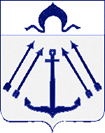 СОВЕТ  ДЕПУТАТОВ ПОСЕЛЕНИЯ  КОКОШКИНО   В ГОРОДЕ МОСКВЕ	__________________________________________________________________РЕШЕНИЕ от 02 февраля 2023 года №262/4 Об утверждении графика приёма населения депутатами Совета депутатов поселения Кокошкино на 2023 годВ соответствии с Уставом  поселения Кокошкино, решением Совета депутатов поселения Кокошкино от 22.12.2016  № 239/3 «Об утверждении Порядка организации и осуществления личного приема граждан депутатами Совета депутатов поселения Кокошкино» Совет депутатов поселения Кокошкино решил:1. Утвердить график приёма населения депутатами Совета депутатов поселения Кокошкино на 2023 год согласно приложению.	2. Опубликовать настоящее решение в информационном бюллетене администрации поселения Кокошкино и разместить на официальном сайте администрации поселения Кокошкино в информационно-телекоммуникационной сети «Интернет».3. Контроль за исполнением настоящего решения возложить на главу поселения Сорокина Е.В.Глава поселения Кокошкин			        			                 Е.В. СорокинПриложение к решению Совета депутатов поселения Кокошкино                                                                                                          от 02.02.2023г. №262/4График приёма населениядепутатами Совета депутатов поселения Кокошкино на 2023 год№п/пФ.И.О. депутатаОкруг№Дни приемаВремя приемаМесто проведения приема депутатовНомер телефона муниципального служащего администрации, ответственного за обеспечение приема1Сорокин Евгений Владимирович1-й и 3-й понедельник месяца16.00-18.00д.п.Кокошкино, ул.Школьная, д.4а, кабинет 158-495-150-80-822Афонин Максим Александрович12-й вторник месяца17.00-19.00д.п.Кокошкино, ул.Школьная, д.4а, кабинет 158-495-150-80-823Коршун Людмила Михайловна14-й вторник месяца17.00-19.00д.п.Кокошкино, ул.Школьная, д.4а, кабинет 158-495-150-80-824Саликов Константин Дмитриевич12-й вторник месяца14.00-16.00д.п.Кокошкино, ул.Школьная, д.4а, кабинет 158-495-150-80-825Новикова Галина Васильевна12-й четверг месяца17.00-19.00д.п.Кокошкино, ул.Школьная, д.4а, кабинет 158-495-150-80-826Юнеман Ксения Олеговна13-й вторник месяца19.00- 21.00д.п.Кокошкино, ул.Школьная, д.4а, кабинет 158-495-150-80-827Бабаев Михаил Иршадович22-я среда месяца18.00-20.00д.п.Кокошкино, ул.Школьная, д.4а, кабинет 158-495-150-80-828Ледохович Ольга Вячеславовна22-й понедельник месяца18.00-20.00д.п.Кокошкино, ул.Школьная, д.4а, кабинет 158-495-150-80-829Кутырев Максим Владимирович23-я среда месяца18.00-20.00д.п.Кокошкино, ул.Школьная, д.4а, кабинет 158-495-150-80-82